二次验证使用手册一、二次验证设置路径设置路径：欢迎页➡个人设置➡安全设置➡二次验证设置（如 图1-1、图1-2所示）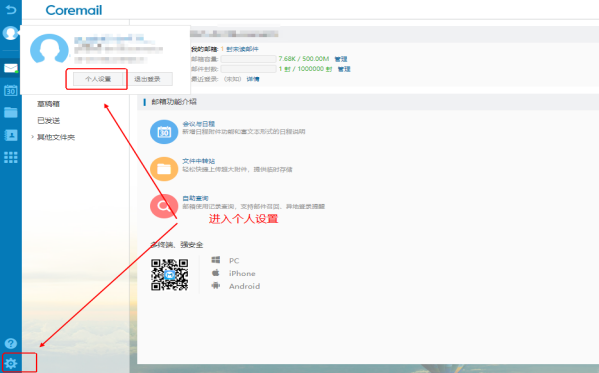 图1-1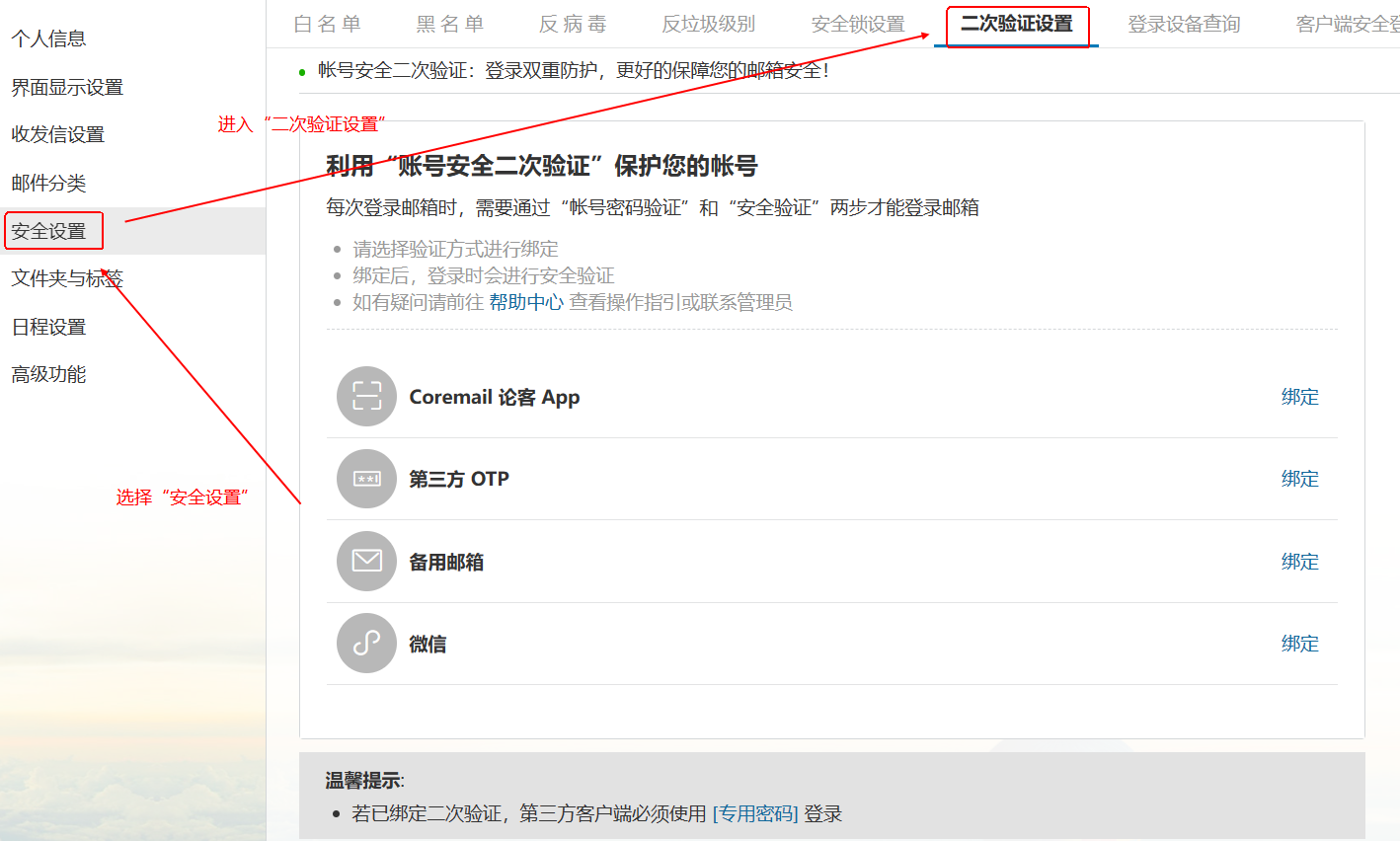 图1-2二、微信小程序二次验证绑定&使用流程1、微信小程序二次验证绑定流程（1）选择微信小程序二次验证 “绑定”，如图“图2-6-1”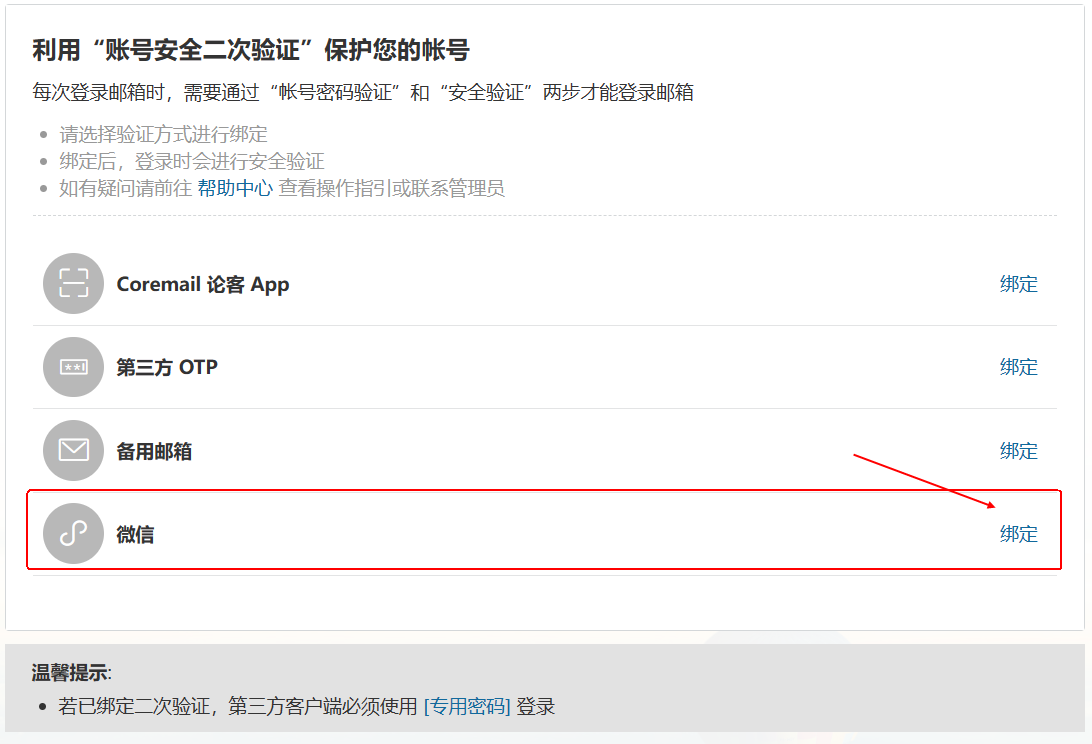 图2-6-1（2）打开微信“扫一扫”，进行二次验证绑定，如图“图2-6-2”“图2-6-3”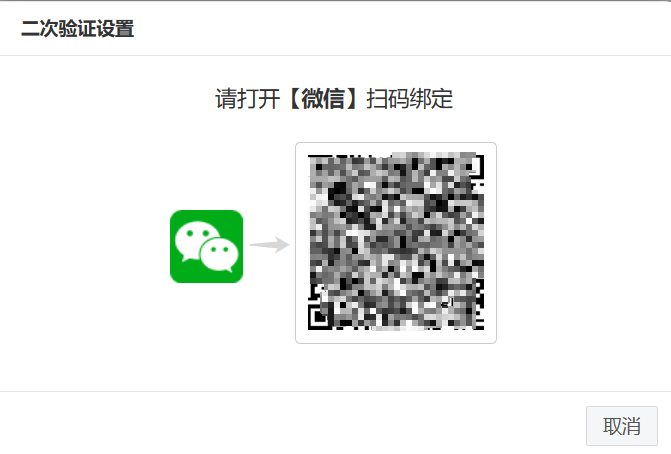 图2-6-2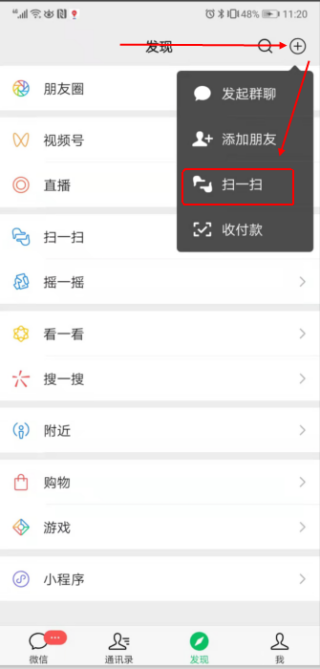 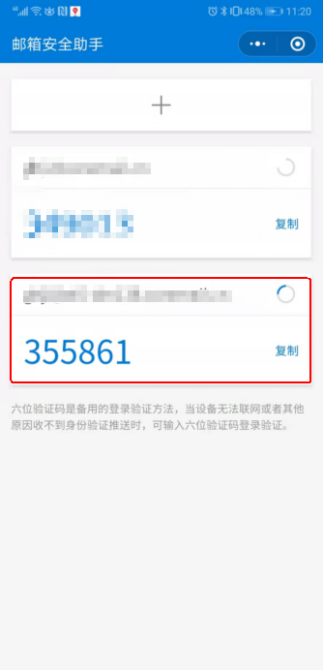 图2-6-3（3）web页面绑定成功，如图 “图2-6-4”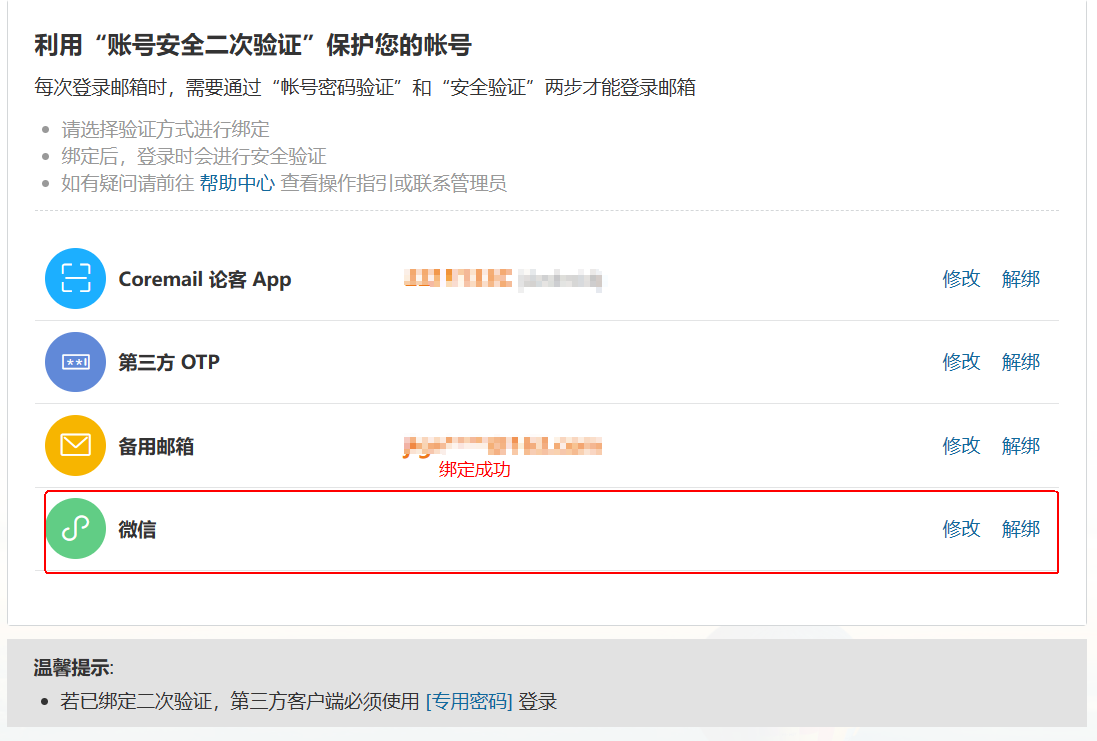 图2-6-42、微信小程序二次验证登录流程（1）输入“账号密码”，如图：“图2-7-1”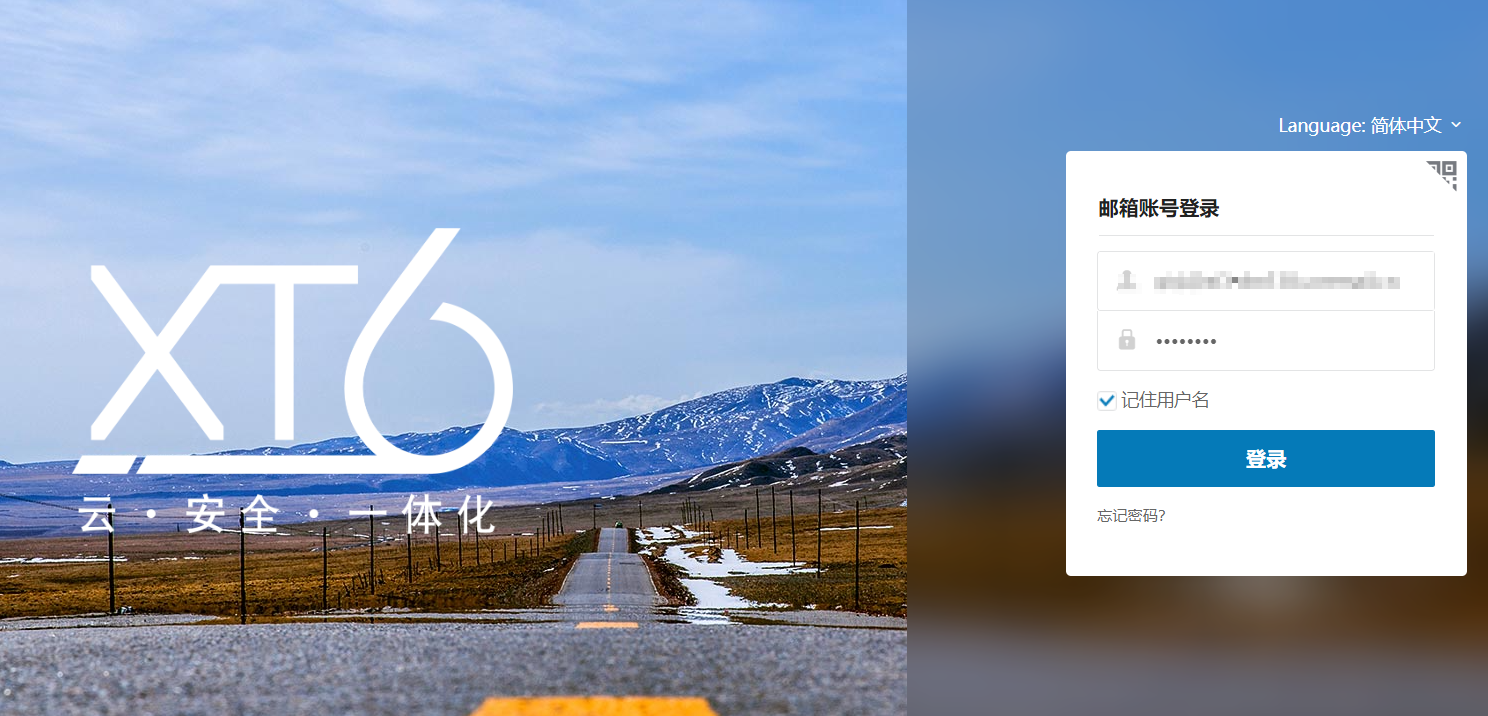 图2-7-1（2）选择验证方式验证方式可选择“扫码授权”和“验证码”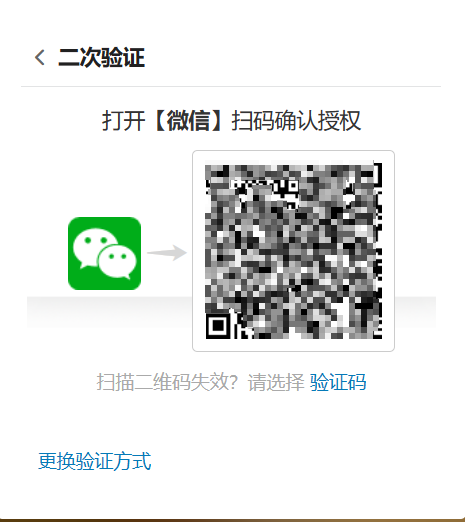 图2-7-2（3）微信扫码授权①打开微信“扫一扫”，针对“图2-7-2”的二维码进行扫码②微信小程序，进行授权选择，可选“确认授权并信任此设备”&“临时登录”，如图“图2-7-3”“确认授权并信任此设备”：后续再通过相同设备登录时将不再需要进行二次验证“临时登录”：后续再通过相同设备登录时仍需进行二次验证，且会有相同提示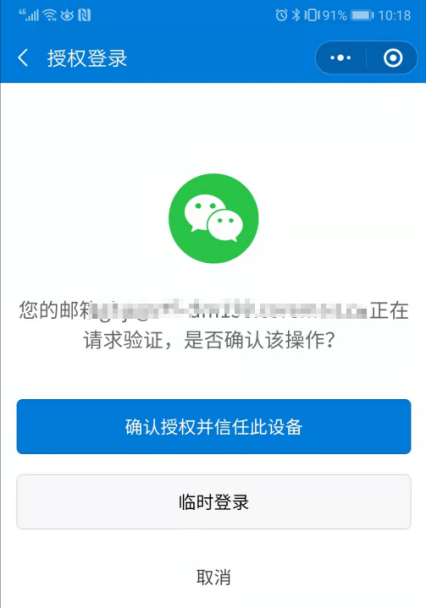 图2-7-3（4）小程序验证码①打开微信“搜索”，查找“邮箱安全助手”（认准“广东盈世计算机科技有限公司”），如图“图2-7-4（左）”②查找对应邮箱验证码，如图“图2-7-4（右）”③验证码填入“图2-7-5”，完成二次验证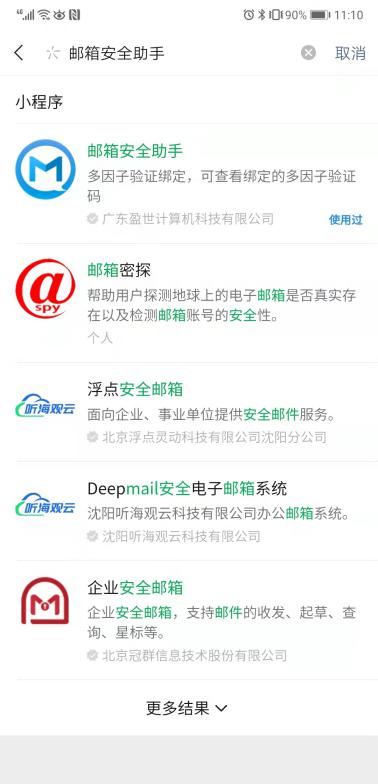 图2-7-4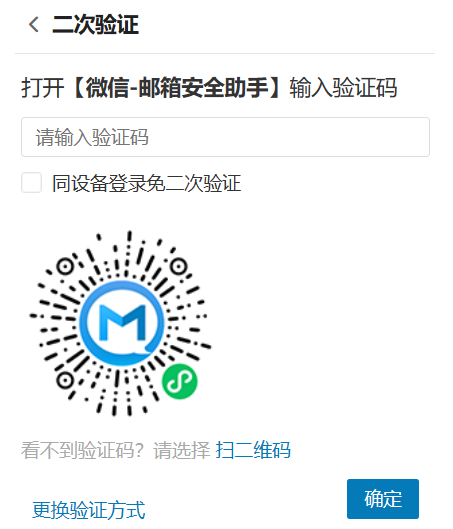 图2-7-5三、微信小程序二次认证解绑&换绑流程1、微信小程序二次验证解绑流程（1）二次验证选择“微信小程序解绑”，如“图3-5-1”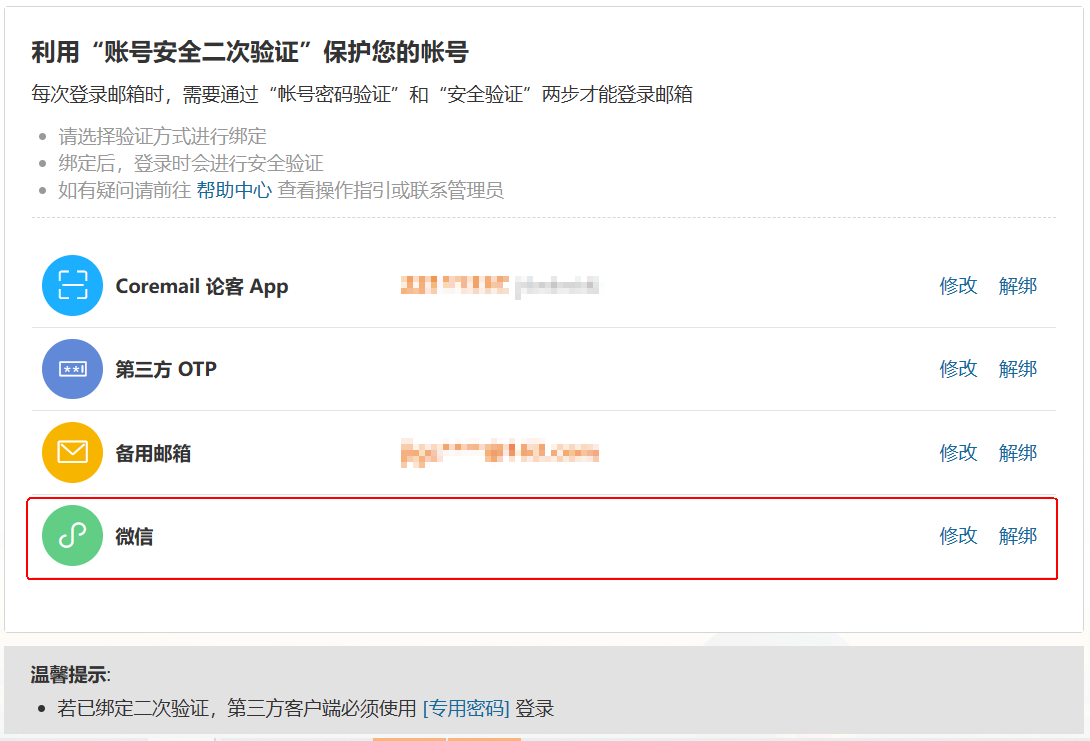 图3-5-1（2）选择验证方式解绑方式可选择“扫码授权”和“验证码”，如“图3-5-2”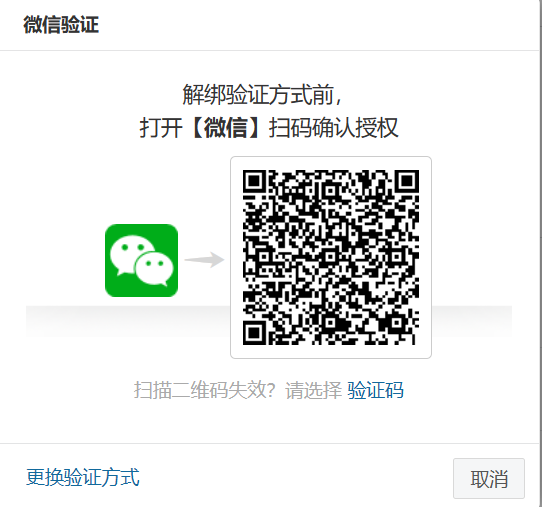 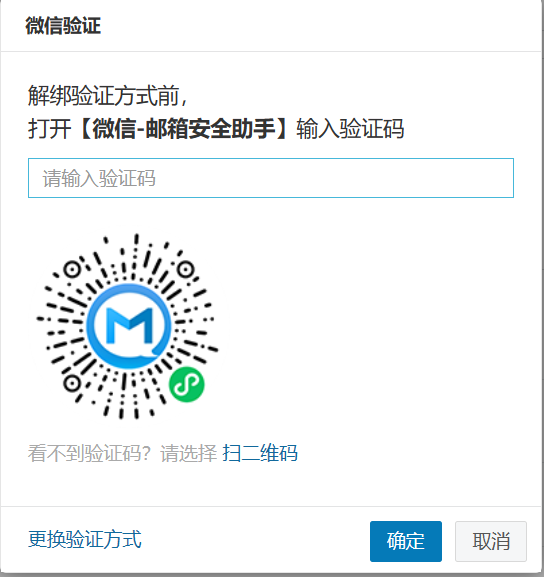 图3-5-2（3）微信扫码授权①打开微信“扫一扫”，针对“图3-5-2（左）”的二维码进行扫码②微信小程序，进行授权“确认”，如图“图3-5-3”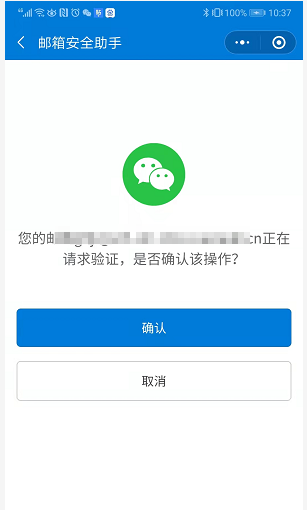 图3-5-3（4）小程序验证码①打开微信“搜索”，查找“邮箱安全助手”（认准“广东盈世计算机科技有限公司”），如图“图3-5-4（左）”②查找对应邮箱验证码，如图“图3-5-4（右）”③验证码填入“图3-5-5”，完成二次验证图3-5-4图3-4-52、微信小程序二次验证换绑流程（1）二次验证选择“微信小程序修改”，如“图3-6-1”图3-6-1（2）选择验证方式换绑方式可选择“扫码授权”和“验证码”，如“图3-6-2”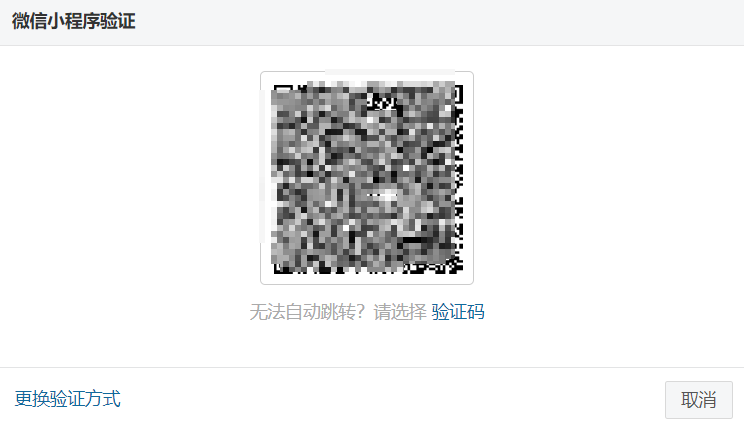 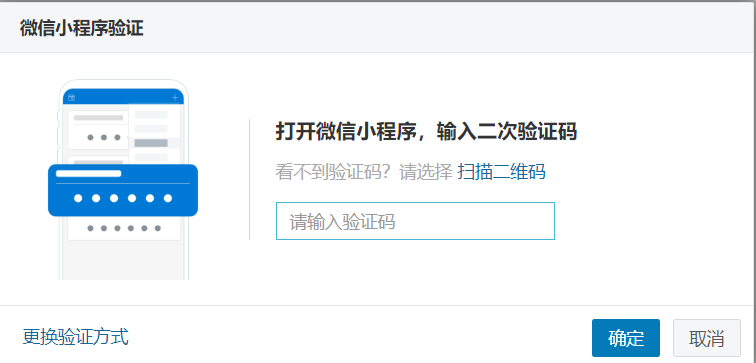 图3-6-2（3）微信扫码授权①打开微信“扫一扫”，针对“图3-6-2（左）”的二维码进行扫码②微信小程序，进行授权“确认”，如图“图3-6-3”图3-6-3（4）小程序验证码①打开微信“搜索”，查找“邮箱安全助手”（认准“广东盈世计算机科技有限公司”），如图“图3-6-4（左）”②查找对应邮箱验证码，如图“图3-6-4（右）”③验证码填入“图3-6-5”，完成二次验证图3-6-4图3-6-5（5）进入绑定流程①打开微信“扫一扫”，进行二次验证绑定，如图“图3-6-6”“图3-6-7”图3-6-6图3-6-7②完成换绑